获奖人数：100人   奖品：冻之颜医用面膜1盒  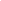 姓名电话彭国锋15399***611田心媛15074***542唐女士15814***678李玲18973***119李新梅13762***318李满园18073***078颜秀容13107***798周勇志15364***668美美19958***781李敏18655***565柳丹15973***353邬娟18711***920李宁13548***209谢小芳15874***476熊艳13507***025张贵成15251***278刘俐18674***001曹卫红15211***223龙检18973***169王茉莉15084***065瞿海龙13975***607孙嘉樱13875***049王大兵13825***208张玲15874***586罗平15211***039王子灵18229***669欧阳群丽13789***688罗铝18390***522范田华15243***347彭静雯18169***990游芳17742***032陈正华18073***537李黎15985***511彭佰姓娥17773***122余丽亚13707***401刘亚辉13539***229郑先生13475***888李扬芬18975***419喻霞13873***201彭吉云18673***769陈笑18573***328单胡杨15227***798李建阳18676***418秦明明18973***570饶慧18774***504隆鋆13973***742贺福荣15115***713陈月琴13874***041谢健斌18520***884夏骞17775***061陈芳15874***873黄日桥13923***339颜克绳13647***271肖秀斌18273***721王雄18175***217林佳红18932***420王铉开18374***667曹静华13786***135周微18153***221刘小毛19974***501易婷13723***513易青13786***504严昌俊17671***376代军燕15084***766谭锦荣18122***206廖木兰18874***624范向军18570***174任燕13974***835陈银15874***349杨威18711***598谢姗18169***190杨素文15211***855彭亦谷13789***737吴开文18390***007唐健美18670***851罗配军18908***629曾勇彪18010***294李明新13407***366王德政13667***058易雄兵19967***771王光辉13762***179曹平光13762***822张蔚18073***939廖声美15973***968谭琳玉19918***500从艳19918***763欧志兵15975***338颜辉15273***111罗中林15874***468王琼18890***918彭予怡17394***191王海燕18673***010肖春林17576***638刘赛彪18229***460姚睿13107***578文先生13170***137胡信华13690***482康红辉13807***090李春霞18073***467许秋连15973***466